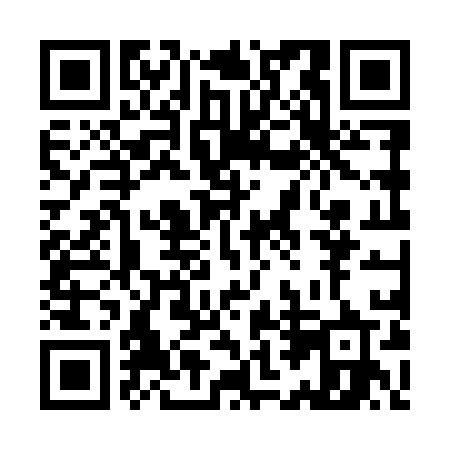 Prayer times for Chyliczki Stare, PolandMon 1 Apr 2024 - Tue 30 Apr 2024High Latitude Method: Angle Based RulePrayer Calculation Method: Muslim World LeagueAsar Calculation Method: HanafiPrayer times provided by https://www.salahtimes.comDateDayFajrSunriseDhuhrAsrMaghribIsha1Mon4:116:1212:415:087:129:062Tue4:086:0912:415:107:149:083Wed4:056:0712:415:117:169:104Thu4:026:0512:415:127:179:125Fri3:596:0212:405:137:199:156Sat3:566:0012:405:147:219:177Sun3:535:5812:405:167:239:198Mon3:505:5612:395:177:249:229Tue3:475:5312:395:187:269:2410Wed3:445:5112:395:197:289:2711Thu3:415:4912:395:207:299:2912Fri3:385:4712:385:227:319:3213Sat3:355:4412:385:237:339:3414Sun3:325:4212:385:247:359:3715Mon3:285:4012:385:257:369:3916Tue3:255:3812:375:267:389:4217Wed3:225:3612:375:277:409:4518Thu3:195:3412:375:297:419:4719Fri3:155:3112:375:307:439:5020Sat3:125:2912:375:317:459:5321Sun3:095:2712:365:327:479:5622Mon3:055:2512:365:337:489:5923Tue3:025:2312:365:347:5010:0124Wed2:585:2112:365:357:5210:0425Thu2:555:1912:365:367:5310:0726Fri2:515:1712:355:377:5510:1027Sat2:485:1512:355:387:5710:1328Sun2:445:1312:355:407:5810:1729Mon2:405:1112:355:418:0010:2030Tue2:375:0912:355:428:0210:23